SPRAWOZDANIEz realizacji Programu Współpracy Gminy Suchedniówz organizacjami pozarządowymi oraz podmiotami wymienionymi w art. 3 ust. 3 ustawy o działalności pożytku publicznego i o wolontariacie na rok 2022.(Dz. U. z 2023 r. poz. 571)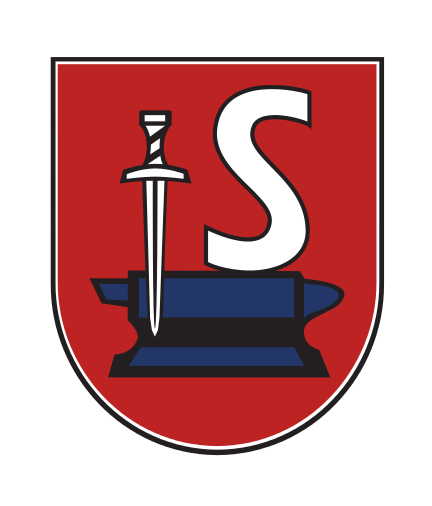 maj 2023 r.WSTĘPZgodnie z zapisami art. 5a ust. 3 ustawy z dnia 24 kwietnia 2003 r. o działalności pożytku publicznego i o wolontariacie (t.j. Dz. U. z 2023 r. poz. 571). Burmistrz Miasta i Gminy Suchedniów 
w terminie do 31 maja każdego roku zobowiązany jest przedłożyć Radzie Miejskiej sprawozdanie 
z realizacji programu współpracy z organizacjami pozarządowymi oraz podmiotami prowadzącymi działalność pożytku publicznego za rok poprzedni.Projekt „Programu współpracy Miasta i Gminy Suchedniów z organizacjami pozarządowymi oraz podmiotami wymienionymi w art. 3 ust. 3 ustawy o działalności pożytku publicznego i o wolontariacie na rok 2022” został poddany konsultacjom z organizacjami pozarządowymi działającymi na terenie Gminy Suchedniów, w sposób określony w uchwale Nr 68/XI/10 Rady Miejskiej w Suchedniowie z dnia 21.10.2010 r. w sprawie szczegółowego sposobu konsultowania z organizacjami pozarządowymi 
i podmiotami wymienionymi w art. 3 ust. 3 ustawy z dnia 24 kwietnia 2003 r. o działalności pożytku publicznego i o wolontariacie projektów aktów prawa miejscowego Gminy Suchedniów w dziedzinach dotyczących działalności statutowej tych organizacji. Konsultacje odbyły się w dniach od 29 października do 15 listopada 2021r. Ogłoszenie o konsultacjach wraz z projektem programu na 2022 rok zostało umieszczone w Biuletynie Informacji Publicznej, na stronie internetowej Urzędu Miasta i Gminy Suchedniów oraz na tablicy ogłoszeń w siedzibie urzędu. Zainteresowane podmioty otrzymały możliwość przekazania swoich wniosków i uwag w formie pisemnej osobiście, pocztą tradycyjną lub pocztą elektroniczną. W wyznaczonym terminie żaden z uprawnionych podmiotów nie zgłosił uwag ani wniosków do projektu Programu.	 Program współpracy Miasta i Gminy Suchedniów z organizacjami pozarządowymi oraz podmiotami wymienionymi w art. 3 ust. 3 ustawy o działalności pożytku publicznego i o wolontariacie na rok 2022 przyjęty został uchwałą 259/XXXVIII/2021 Rady Miejskiej w Suchedniowie z dnia 25 listopada 2021 r. 	Celem głównym programu była poprawa jakości życia oraz pełniejsze zaspokajanie potrzeb społecznych mieszkańców poprzez budowanie partnerstwa między Gminą Suchedniów i organizacjami pozarządowymi. Cele szczegółowe wymienione w programie: podnoszenie skuteczności i efektywności realizacji zadań publicznych, wzmocnienie pozycji organizacji i zapewnienie im równych z innymi podmiotami szans w realizacji zadań publicznych, wspieranie rozwoju organizacji, prowadzenie nowatorskich i efektywnych działań na rzecz mieszkańców oraz tworzenie systemowych, rozwiązań dla ważnych problemów społecznych, uzupełnienie działań Gminy w zakresie nieobjętym przez struktury samorządowe, zwiększenie aktywności organizacji w wykorzystaniu środków pozabudżetowych na rzecz mieszkańców, integracja podmiotów prowadzących działalność w sferze zadań publicznych.	Współpraca z organizacjami prowadzącymi działalność w sferze pożytku publicznego 
na terenie Gminy Suchedniów lub na rzecz jej mieszkańców miała charakter finansowy  i pozafinansowy.WSPÓŁPRACA FINANSOWA	Na realizację Programu współpracy w 2022 r. Gmina Suchedniów przeznaczyła łącznie 480 000,00 zł, tj. o 157 000,00 zł więcej niż planowano w Programie przyjętym uchwałą
Nr 259/XXXVIII/2021 Rady Miejskiej w Suchedniowie z dnia 25 listopada 2021 r.		Zlecanie realizacji zadań publicznych, wraz z przyznaniem na ten cel dotacji, odbywało 
się w oparciu o:ustawę z dnia 24 kwietnia 2003 r. o działalności pożytku publicznego i o wolontariacie  w trybie otwartych konkursów ofert oraz w trybie pozakonkursowym (art. 19a ustawy);uchwałę nr 66/XIII/2016 Rady Miejskiej w Suchedniowie z dnia 17 listopada 2016 r. w sprawie określenia warunków i trybu udzielania i rozliczania dotacji służących sprzyjaniu rozwojowi sportu oraz kontroli ich wykorzystania, podjętej na podstawie ustawy z dnia 25 czerwca 2010 r. o sporcie /Dz. U. z 2022 r. poz. 1599, 2185. /	Współpraca finansowa, polegała na zlecaniu realizacji zadań publicznych Gminy organizacjom pozarządowym poprzez wsparcie wykonania zadań wraz z udzieleniem dotacji na dofinansowanie 
ich realizacji i w roku 2022 obejmowała zadania z zakresu:wspierania i upowszechniania kultury fizycznej i sportuprzeciwdziałania uzależnieniom i patologiom społecznym.Dotacje na realizację zadań z zakresu wspierania i upowszechniania kultury fizycznej Na wsparcie realizacji zadań z zakresu wspierania i upowszechniania kultury fizycznej i sportu przeznaczono łącznie 250 000,00  zł.Wszystkie dotacje przyznane zostały w trybie konkursowym, na podstawie uchwały nr 66/XIII/2016 Rady Miejskiej w Suchedniowie z dnia 17 listopada 2016 r. w sprawie określenia warunków i trybu udzielania i rozliczania dotacji służących sprzyjaniu rozwojowi sportu oraz kontroli ich wykorzystania.Dotacje na realizację zadań z zakresu z zakresu przeciwdziałania uzależnieniom i patologiom
społecznym.Na wsparcie realizacji zadań z zakresu przeciwdziałania uzależnieniom i patologiom społecznym przeznaczono łącznie 230 000,00  zł. Wszystkie dotacje udzielone zostały na  podstawie ustawy 
o działalności pożytku publicznego i o wolontariacie w tym:trzy dotacje o łącznej wartości 180 000,00 zł - w trybie w trybie konkursowym, pięć  dotacji o łącznej wartości 50 000,00 zł - w trybie pozakonkursowym (art. 19a ustawy). Zadania wymienione w pkt 3. realizowane były zgodnie z zapisami Gminnego Programu Profilaktyki i Rozwiązywania Problemów Alkoholowych, Przeciwdziałania Narkomanii oraz Uzależnień Behawioralnych w Gminie Suchedniów na rok 2022 przyjętego uchwałą nr 289//XLIII/2022 Rady Miejskiej w Suchedniowie z dnia 31 marca 2022 r.) Współpraca dotyczyła pomocy dzieciom i młodzieży z rodzin zagrożonych wykluczeniem  i marginalizacją społeczną, a także miała charakter wsparcia rodziny w walce z ubóstwem i w powrocie do prawidłowego pełnienia swojej funkcji opiekuńczo – wychowawczej. Wszystkie organizacje złożyły sprawozdania końcowe z wykonania powierzonych zadań. Dotacje zostały rozliczone.3. Wykaz konkursów ofert na realizację zadań publicznych ogłoszonych przez Burmistrza Miasta 
i Gminy Suchedniów w roku 2022W 2022 r. przez Burmistrza Miasta i Gminy Suchedniów ogłosił 3 konkursy  ofert na realizację zadańpublicznych, w tym:2 konkursy z zakresu przeciwdziałania uzależnieniom i patologiom społecznym,1 konkurs z zakresu wspierania i upowszechniania kultury fizycznej.Wykaz organizacji, którym udzielono dotacjiW 2022 r. dotacje w udzielone zostały 7 organizacjom pozarządowym, które zrealizowały łącznie 13 projektów. WSPÓŁPRACA POZAFINANSOWA1. Współpraca pozafinansowa z organizacjami w 2022 r. prowadzona była w szczególności w formach:wzajemnego informowania się o planowanych kierunkach działalności;tworzenia wspólnych zespołów o charakterze doradczym i inicjatywnym;zamieszczania na oficjalnej stronie internetowej Urzędu www.suchedniow.pl w zakładce „Organizacje pozarządowe” wszelkich informacji i ogłoszeń adresowanych do NGOpromocja działalności podmiotów programu poprzez publikację informacji na temat ich działalności na stronie internetowej Urzędu Miasta i Gminy oraz w „Gazecie Suchedniowskiej”;udostępnianie obiektów gminnych do realizacji zadań publicznych na preferencyjnych zasadach,udzielanie pomocy merytorycznej związanej z realizacją wykonywanych zadań publicznych,udzielanie rekomendacji organizacjom współpracującym z Gminą Suchedniów, które ubiegają się o dofinansowanie z innych źródeł, w szczególności z funduszy Unii Europejskiej;obejmowanie patronatem Burmistrza Miasta i Gminy Suchedniów przedsięwzięć realizowanych przez organizacje pozarządowe.2. Wykaz wydarzeń organizowanych przez organizacje pozarządowe, objętych patronatem Burmistrza Miasta i Gminy Suchedniów w roku 2022:VI edycja Pucharu Powstańców Styczniowych, Organizator: Świętokrzyskie Stowarzyszenie Kolarstwa Górskiego „MTB CROSS”, Międzynarodowy Turniej w Badmintonie dla Dzieci i Młodzieży „Puchar Gór Świętokrzyskich” - IV Memoriał im. Stefana Pawlukiewicza, Organizator: MKS ORLICZWydarzenie patriotyczne „Śladami Majora Dawidowicza i Ponurego”,Organizator: Świętokrzyskie Stowarzyszenie Kolarstwa Górskiego „MTB CROSS”XII Ogólnopolskie Letnie Igrzyska Olimpiad Specjalnych, Organizator: Olimpiady Specjalne Polska, Naturalnie Turystyczny Jubileusz, Organizator: Fundacja Triada,VI Ogólnopolska, Interdyscyplinarna Konferencja Naukowa w ramach EDD „Wszyscyśmy dzieci jednej matki – zworniki przeszłości, teraźniejszości i przyszłości naszego dziedzictwa”Organizator: Stowarzyszenie Grupa Inicjatywna POD PRĄD,X Mistrzostwa Polski Służb Mundurowych, Organizator: Świętokrzyski Związek Badmintona.WSKAŹNIKIW wyniku realizacji Programu osiągnięto następujące wskaźniki:Liczba zadań publicznych objętych otwartymi konkursami ofert - 2; Liczba złożonych ofert w konkursach - 8; Liczba zawartych umów na realizację zadań publicznych - 13; Łączna kwota dotacji przekazanych organizacjom pozarządowym - 480 000,00 zł; Łączna kwota dotacji niewykorzystanych przez organizacje pozarządowe i wykorzystanych niezgodnie z przeznaczeniem - 0;  	(wszystkie organizacje wykorzystały dotacje zgodnie z przeznaczeniem)Liczba organizacji pozarządowych, którym udzielono dotacji - 7;  Liczba adresatów zrealizowanych zadań - 1060; liczba wolontariuszy zaangażowanych po stronie organizacji w realizację zadań publicznych - 47;  Udział środków finansowych własnych organizacji pozarządowych w realizacji zadań publicznych zleconych w drodze konkursów ofert - 66 998,85 zł.   PODSUMOWANIE Realizując cele Programu współpracy Miasta i Gminy Suchedniów z organizacjami pozarządowymi oraz podmiotami wymienionymi w art. 3 ust. 3 ustawy o działalności pożytku publicznego i o wolontariacie na rok 2022 Gmina Suchedniów udzielała organizacjom pozarządowym oraz podmiotom, o których mowa w ustawie zarówno wsparcia finansowego, jak i pomocy pozafinansowej.Ogłoszono 3 otwarte konkursy ofert, w których  6 podmiotów otrzymało wsparcie finansowe 
na realizację  8 zadań publicznych w łącznej wysokości  430 000,00 zł.Ponadto udzielono dotacji dla 4. organizacji na 5. zadań publicznych w trybie pozakonkursowym 
w łącznej wysokości 50 000,00 zł.We współpracy z organizacjami oraz mieszkańcami gminy zrealizowano łącznie 13 zadań publicznych 
w zakresie przeciwdziałania uzależnieniom i patologiom społecznym oraz wspierania i upowszechniania kultury fizycznej i sportu o łącznej wartości 480 000,00 zł , adresowanych do 1060 adresatów.  .                                                                                            Burmistrz Miasta i Gminy                                                                                              mgr inż. Cezary BłachTabela 1. Wykaz dotacji z zakresu wspierania i upowszechniania kultury fizycznej 
udzielonych w 2022 r.  (tryb konkursowy) Tabela 1. Wykaz dotacji z zakresu wspierania i upowszechniania kultury fizycznej 
udzielonych w 2022 r.  (tryb konkursowy) Tabela 1. Wykaz dotacji z zakresu wspierania i upowszechniania kultury fizycznej 
udzielonych w 2022 r.  (tryb konkursowy) Tabela 1. Wykaz dotacji z zakresu wspierania i upowszechniania kultury fizycznej 
udzielonych w 2022 r.  (tryb konkursowy) LP Nazwa wnioskodawcyNazwa projektuPrzyznana kwota dotacji1.Miejski Klub Sportowy „Orlicz”Prowadzenie szkolenia sportowego oraz udział we współzawodnictwie sportowym w zakresie PIŁKI NOŻNEJ190 000,002.Miejski Klub Sportowy „Orlicz”Prowadzenie szkolenia sportowego oraz udział we współzawodnictwie sportowym w zakresie badmintona48 000,003.Klub Sportowy „Orlicz 1924” SuchedniówProwadzenie szkolenia i udział we współzawodnictwie w tenisie stołowym dla dzieci, młodzieży i dorosłych. Organizacja meczy i turniejów 8 000,004.Uczniowski Klub Sportowy NIKE SuchedniówProwadzenie szkolenia sportowego oraz udział we współzawodnictwie sportowym w zakresie BADMINTON – UKS „NIKE” SUCHEDNIÓW2 000,005. Suchedniowskie Stowarzyszenie CyklistówUpowszechnianie kolarstwa amatorskiego poprzez organizację i udział w zawodach kolarskich2 000,00
Łączna kwota przyznanych dotacji 
Łączna kwota przyznanych dotacji 
Łączna kwota przyznanych dotacji 250 000,00 Tabela 2. Wykaz dotacji  z zakresu z zakresu przeciwdziałania uzależnieniom i patologiom społecznym udzielonych w 2022 r. trybie konkursowymTabela 2. Wykaz dotacji  z zakresu z zakresu przeciwdziałania uzależnieniom i patologiom społecznym udzielonych w 2022 r. trybie konkursowymTabela 2. Wykaz dotacji  z zakresu z zakresu przeciwdziałania uzależnieniom i patologiom społecznym udzielonych w 2022 r. trybie konkursowymTabela 2. Wykaz dotacji  z zakresu z zakresu przeciwdziałania uzależnieniom i patologiom społecznym udzielonych w 2022 r. trybie konkursowymLP Nazwa wnioskodawcyNazwa projektuPrzyznana kwota dotacji (zł) 1.Towarzystwo Przyjacół Dzieci Oddział Miejski w Suchedniowie Prowadzenie świetlicy środowiskowej w Suchedniowie przy ul. Sportowej80 000,00  2.Stowarzyszenie  „Kuźniczy Krąg”Wakacje w Kuźniczym Kręgu #uzależnienia47 500,003.Miejski Klub Sportowy „Orlicz”Uzależnia mnie tylko sport 2022 r.52 500,00 Łączna kwota przyznanych dotacjiŁączna kwota przyznanych dotacjiŁączna kwota przyznanych dotacji180 000,00Tabela 3. Wykaz dotacji z zakresu przeciwdziałania uzależnieniom i patologiom społecznym 
udzielonych w 2022 r. w trybie pozakonkursowym Tabela 3. Wykaz dotacji z zakresu przeciwdziałania uzależnieniom i patologiom społecznym 
udzielonych w 2022 r. w trybie pozakonkursowym Tabela 3. Wykaz dotacji z zakresu przeciwdziałania uzależnieniom i patologiom społecznym 
udzielonych w 2022 r. w trybie pozakonkursowym Tabela 3. Wykaz dotacji z zakresu przeciwdziałania uzależnieniom i patologiom społecznym 
udzielonych w 2022 r. w trybie pozakonkursowym LP Nazwa wnioskodawcyNazwa projektuPrzyznana kwota dotacji (zł) 1.Towarzystwo Przyjacół Dzieci Oddział Miejski w Suchedniowie „W rytmie pozytywnych myśli”10 000,00  2Parafialny Zespół Caritas Parafia Ostojów„Ostojowski Piknik Pokoleniowy”10 000,00 3Klub Sportowy Orlicz 1924„Trenuj z nami”10 000,00 4Uczniowski Klub Sportowy NIKE„Zajęcia sportowo- profilaktyczne 
dla dzieci i młodzieży”10 000,00 5.Klub Sportowy Orlicz 1924„Aktywny Suchedniów”10 000,00 Łączna kwota przyznanych dotacjiŁączna kwota przyznanych dotacjiŁączna kwota przyznanych dotacji50 000,00 Tabela 4. Wykaz konkursów ofert na realizację zadań publicznych 
ogłoszonych przez Burmistrza Miasta i Gminy Suchedniów Tabela 4. Wykaz konkursów ofert na realizację zadań publicznych 
ogłoszonych przez Burmistrza Miasta i Gminy Suchedniów Tabela 4. Wykaz konkursów ofert na realizację zadań publicznych 
ogłoszonych przez Burmistrza Miasta i Gminy Suchedniów Tabela 4. Wykaz konkursów ofert na realizację zadań publicznych 
ogłoszonych przez Burmistrza Miasta i Gminy Suchedniów Tabela 4. Wykaz konkursów ofert na realizację zadań publicznych 
ogłoszonych przez Burmistrza Miasta i Gminy Suchedniów Tabela 4. Wykaz konkursów ofert na realizację zadań publicznych 
ogłoszonych przez Burmistrza Miasta i Gminy Suchedniów LpNazwa zadaniaNr zarządzenia Kwota w budżecie miast na realizację zadania (zł)Kwotaprzyznanychdotacji (zł)Termin naboru wnioskówKonkursy na realizację w roku 2022 zadania publicznego w zakresie przeciwdziałania uzależnieniom 
i patologiom społecznym  Gminna Komisja ds. Przeciwdziałania Problemom AlkoholowymKonkursy na realizację w roku 2022 zadania publicznego w zakresie przeciwdziałania uzależnieniom 
i patologiom społecznym  Gminna Komisja ds. Przeciwdziałania Problemom AlkoholowymKonkursy na realizację w roku 2022 zadania publicznego w zakresie przeciwdziałania uzależnieniom 
i patologiom społecznym  Gminna Komisja ds. Przeciwdziałania Problemom AlkoholowymKonkursy na realizację w roku 2022 zadania publicznego w zakresie przeciwdziałania uzależnieniom 
i patologiom społecznym  Gminna Komisja ds. Przeciwdziałania Problemom AlkoholowymKonkursy na realizację w roku 2022 zadania publicznego w zakresie przeciwdziałania uzależnieniom 
i patologiom społecznym  Gminna Komisja ds. Przeciwdziałania Problemom AlkoholowymKonkursy na realizację w roku 2022 zadania publicznego w zakresie przeciwdziałania uzależnieniom 
i patologiom społecznym  Gminna Komisja ds. Przeciwdziałania Problemom Alkoholowym1Prowadzenie świetlic środowiskowych i ognisk wychowawczych dla dzieci i młodzieży z rodzin dotkniętych problemami uzależnień i zagrożonych wykluczeniem społecznym, z uwzględnieniem działań z zakresu profilaktyki uzależnień i przeciwdziałania przemocy.Zarządzenie Nr 0050.106.2021Burmistrza Miasta i Gminy Suchedniówz dnia 20 grudnia  2021 r.100 000,0080 000,0010.01.2022 r2Organizacja imprez dla dzieci, młodzieży i społeczności lokalnej na terenie Gminy Suchedniów z uwzględnieniem działań z zakresu profilaktyki uzależnień i przeciwdziałania przemocyZarządzenie Nr 0050.69.2022Burmistrza Miasta i Gminy Suchedniówz dnia 27 maja 2022 r.100 000,00 100 000,0017.06.2022 rKonkurs projektów na wsparcie realizacji zadań własnych Gminy Suchedniów z zakresu sprzyjania rozwojowi sportu w 2022 r. Wydział Rozwoju i StrategiiKonkurs projektów na wsparcie realizacji zadań własnych Gminy Suchedniów z zakresu sprzyjania rozwojowi sportu w 2022 r. Wydział Rozwoju i StrategiiKonkurs projektów na wsparcie realizacji zadań własnych Gminy Suchedniów z zakresu sprzyjania rozwojowi sportu w 2022 r. Wydział Rozwoju i StrategiiKonkurs projektów na wsparcie realizacji zadań własnych Gminy Suchedniów z zakresu sprzyjania rozwojowi sportu w 2022 r. Wydział Rozwoju i StrategiiKonkurs projektów na wsparcie realizacji zadań własnych Gminy Suchedniów z zakresu sprzyjania rozwojowi sportu w 2022 r. Wydział Rozwoju i StrategiiKonkurs projektów na wsparcie realizacji zadań własnych Gminy Suchedniów z zakresu sprzyjania rozwojowi sportu w 2022 r. Wydział Rozwoju i Strategii3Wsparcie realizacji zadań własnych Gminy Suchedniów z zakresu sprzyjania rozwojowi sportu w 2022 r.Zarządzenie nr 0050.110.2021Burmistrza Miasta i Gminy Suchedniówz dnia 28 grudnia 2021 r. 230 000,00250 000,0017.01.2022r.Tabela 5. Wykaz organizacji, którym udzielono dotacji w roku 2022 Tabela 5. Wykaz organizacji, którym udzielono dotacji w roku 2022 Tabela 5. Wykaz organizacji, którym udzielono dotacji w roku 2022 Tabela 5. Wykaz organizacji, którym udzielono dotacji w roku 2022 LpNazwa organizacji (alfabetycznie) Nazwa zadania  Łączna kwotaprzyznanychdotacji (zł)1Klub Sportowy „Orlicz 1924” Suchedniów„Prowadzenie szkolenia 
i udział we współzawodnictwie w tenisie stołowym dla dzieci, młodzieży i dorosłych. Organizacja meczy i turniejów” – 8 000,00 28 000,00 1Klub Sportowy „Orlicz 1924” Suchedniów„Trenuj z nami” – 10 000,00 28 000,00 1Klub Sportowy „Orlicz 1924” Suchedniów„Aktywny Suchedniów” 10 000,00 28 000,00 2Miejski Klub Sportowy „Orlicz” 
w Suchedniowie – piłka nożna „Prowadzenie szkolenia sportowego oraz udział we współzawodnictwie sportowym w zakresie PIŁKI NOŻNEJ – 190 000,00  „Uzależnia mnie tylko sport 2022 r.” - 52 500,00242 500,00 2Miejski Klub Sportowy „Orlicz” 
w Suchedniowie – badminton  „Prowadzenie szkolenia sportowego oraz udział we współzawodnictwie sportowym w zakresie badmintona48 000,00 3Parafialny Zespół Caritas Parafia Ostojów„Ostojowski Piknik Pokoleniowy”10 000,00 4Stowarzyszenie  „Kuźniczy Krąg”Wakacje w Kuźniczym Kręgu #uzależnienia”47 500,00 5Suchedniowskie Stowarzyszenie Cyklistów„Upowszechnianie kolarstwa amatorskiego poprzez organizację i udział w zawodach kolarskich”2 000,006Towarzystwo Przyjacół Dzieci Oddział Miejski w Suchedniowie„Prowadzenie świetlicy środowiskowej w Suchedniowie przy ul. Sportowej” – 80 000,00 90 000,00 6Towarzystwo Przyjacół Dzieci Oddział Miejski w Suchedniowie„W rytmie pozytywnych myśli” – 10 000,00 90 000,00 7Uczniowski Klub Sportowy NIKE Suchedniów„Prowadzenie szkolenia sportowego oraz udział we współzawodnictwie sportowym w zakresie BADMINTON – UKS „NIKE” – 2 000,00 „Zajęcia sportowo- profilaktyczne dla dzieci i młodzieży”  10 000,00 12 000,00 Łączna kwota przyznanych dotacjiŁączna kwota przyznanych dotacjiŁączna kwota przyznanych dotacji480 000,00